                            ҚАУЛЫСЫ                                                                               ПОСТАНОВЛЕНИЕ           2020ж.  01.05.  №25                                                                           №25  от  01.05. 2020г.             Алматы қаласы                                                                                                город  Алматы3-кезеңнің жекелеген салаларындағы объектілердің қызметіне шектеулерді алып тастау тәртібі туралыCОVID-19 (бұдан әрі – CAVID-19) коронавирустық инфекциясының таралуының алдын алу, карантин кезеңінде жекелеген салалар (бұдан әрі - Объектілер) бойынша объектілердің қызметіне шектеулерді (бұдан әрі – Шектеулер) алып тастаудың 3 – кезеңін жүзеге асыру кезінде, Алматы қаласы халқының қауіпсіздігін қамтамасыз ету мақсатында, ҚАУЛЫ ЕТЕМІН:1. 3-кезеңде шектеулерді алып тастауға бекітілген объектілердің басшылары меншік нысанына қарамастан қамтамасыз етсін:1) осы Қаулының 1-қосышасына сәйкес 3-кезеңге жоспарланған, жекелеген салалардағы объектілердің қызметіне шектеулерді алып тастау дайындығының алгоритмін орындауды;2) осы Қаулының 2-қосышасына сәйкес Алматы қаласының аумақтық аудандық тауарлар мен көрсетілетін қызметтердің сапасы мен қауіпсіздігін бақылау басқармаларына және Алматы қаласының кәсіпкерлік және инвестициялар басқармасына қызметін қайта бастау туралы хабарлама жіберуді;3) пайдалану кезеңінде объектінің сәйкестігін мониторингтеу үшін жұмыс топтарының кедергісіз қолжетімділігін.2. Алматы қаласы Кәсіпкерлік және инвестициялар басқармасы, Алматы қаласы аудандарының әкімдері:1)  қызметті жүзеге асыру барысында объектілердің сәйкестігіне мониторинг жүргізу үшін жұмыс топтарын құру. Жұмыс топтарының құрамына Алматы қаласы тауарлар мен қызметтердің сапасы мен қауіпсіздігін бақылау департаментінің аудандық басқармаларының мамандарын, Алматы қаласы Кәсіпкерлер палатасының өкілдерін тарту;2) карантин кезеңінде қызметін жүзеге асыратын объектілерге жұмыс топтары тарапынан тұрақты мониторинг жүргізу. Бұзушылықтар анықталған жағдайда Қазақстан Республикасының заңнамасына сәйкес Алматы қаласы әкімдігі жанындағы төтенше жағдай режимін қамтамасыз ету жөніндегі Жедел штабқа күнделікті ақпарат бере отырып, олардың қызметін тоқтата тұруға дейінгі шаралар қолдану.3. Алматы қаласы Кәсіпкерлік және инвестициялар басқармасы қамтасыз етсін:1)  ақпараттық арналар, профильді ассосациялардың қатысуымен бейнеконференция өткізу, ресми веб-ресурстарда қажетті ақпаратты орналастыру арқылы қызметті шектеуді алуға бекітілген 3-кезең объектілерін хабардар ету.4. Осы қаулының орындалуын бақылауды өзіме қалдырамын.5. Осы қаулы қол қойылған күнінен бастап күшіне енеді.Алматы қаласының Бас мемлекеттік санитариялық дәрігері        						Ж. Бекшин	Алматы қаласы 	Бас мемлекеттік 	санитариялық дәрігерінің   2020 жылғы  01 мамырдағы								   №25 қаулысына 1-қосымша3-кезеңге жоспарланған, жекелеген салалардағы объектілерге қызметтік шектеулерді алып тастау дайындығының алгоритмі Тиісті салалар ұйымдарының қызметін қайта жаңарту, шектеуді алып тастау жоспарланып отырған бірқатар салалардағы объектілер алгоритмді орындаған жағдайда мүмкін болып табылады.1. Алматы қаласы Бас мемлекеттік санитариялық дәрігерінің 01.05.2020 ж. № 25 "3-ші кезеңнің жекелеген салалардағы объектілердің қызметіне шектеуді алып тастау тәртібі туралы" Қаулысымен (бұдан әрі - Қаулы) танысу;2. Қаулының талаптарына сәйкес объектіні дайындау;3. дайындау процесі аяқталғаннан кейін infoalmaty.kz сайтында тіркелу және объект Қаулының талаптарына сәйкес дайындалғанын растайды және электрондық цифрлық қолтаңбамен хабарламаға қол қою арқылы кәсіпорында тіркелген нормалардың сақталуына кепілдік береді.Алматы қаласы тауарлар мен көрсетілетін қызметтердің сапасы мен қауіпсіздігін бақылау департаменті мен аудандық басқармалар объектіні тексерген кезде, дұрыс емес ақпарат ұсынған және қаулыда жазылған талаптарды сақтамаған жағдайда объектіге жабылуға дейінгі әкімшілік шаралар қабылдайтын болады.	Алматы қаласы Бас мемлекеттік санитариялық дәрігерінің2020 жылғы  01 мамырдағы №25 қаулысына						       		   қаулысына 2-қосымшаХАБАРЛАМАобъектінің қызметін қайта бастау туралы 2020 ж. «_____»_________________________________________________________________________________________________________________________________________         (объектінің атауы, БСН, мекен-жайы)	Объектінің қызметін қалпына келтіру туралы, Алматы қаласының Бас мемлекеттік санитариялық дәрігерінің 2020 жылғы «____» ______ № ________ Қаулысының № _____ Ереженсінің талаптарымен танысып, оны орындауға міндеттенетінімді хабарлаймын ____________________________________________________________(Басшының аты-жөні, қолы)	Алматы қаласы Бас мемлекеттік санитариялық дәрігерінің2020 жылғы  01 мамырдағы№25 қаулысына						       		   қаулысына 3-қосымшаCОVID-19 коронавирустық инфекциясының алдын алу шаралары бойынша карантин кезеңінде сақтандыру, брокерлік компаниялар, АКТ компаниялары, адвокаттық қызмет көрсететін компаниялар, фотосалондар, микроқаржы ұйымдары, жылжымайтын мүлікпен операциялар жөніндегі компаниялар, жарнама агенттіктері, ломбардтар, айырбастау пункттері үшін қызмет ережесіҰйымның бірінші басшысының бұйрығымен карантин кезіндегі COVID-19 коронавирус инфекциясының алдын алу шараларының орындалуына жауапты тұлғаларды бекіту.Жауапты тұлға қызметкерлердің (оның ішінде техникалық персоналдың, жүргізушілердің және т.б.) ауысым басталар алдында және одан әрі жұмыс күні ішінде кемінде 2 рет, нәтижелерін арнайы журналға жаза отырып, денесінің температурасын өлшеуді жүргізу.Респираторлық инфекцияның кез келген белгілері бар қызметкерлерді жұмысқа жібермеу (температураның көтерілуі, жөтел, тамақтың ауруы, тыныс алудың қиындауы), симптомдары анықталған немесе пайда болған жағдайда жедел медициналық жәрдем бригадасын 103 телефоны бойынша шақыру қажет.Қызметкерлердің ұялы телефондарын, гаджеттерді, компьютерлік техниканы, есік тұтқаларын, тұтқаларды, үстелдерді, орындықтардың арқалықтарын (креслолардың шынтақшаларын), жиһаздарды, қол жууға арналған раковиналарды, терезе алды ойықтарын, есік ойықтарын, қосқыштар мен розеткаларды, лифттердің кнопкаларын міндетті түрде өңдеп, жуу және дезинфекциялау құралдарын қолдана отырып, күнделікті күніне кемінде 2 рет ылғалды жинау жүргізу. Дезинфекциялау үшін вирусқа қарсы тиімділігі бар (әдістемелік нұсқауларға немесе нұсқаулыққа сәйкес), белгіленген тәртіппен мемлекеттік тіркеуден өткен, оларға қоса берілген нұсқаулықты қатаң сақтай отырып, құралдарды қолдану қажет.Үй-жайларды және жабдықтардың жекелеген түрлерін (тамақтанатынүстелдер, ыдыс-аяқ, панельдер, есіктер, терезелер, еден) жуу және өңдеу үшін бөлек шүберек көзделеді. Жанасатын беттерді дезинфекциялау үшін (үстелдер, есік тұтқалары, кушеткалар және т. б.) кейін қақпағы жабылатын қоқыс контейнеріне жинайтын бір рет қолданылатын салфеткаларды пайдаланған дұрыс.Дезинфекциялау құралдарының жұмыс ерітінділерін дайындау арнайы бөлінген орында жүзеге асырылады. Дезинфекциялау құралдарын өнім берушінің ыдысында (қаптамасында) заттың атауы, оның мақсаты, заттаңбадағы жарамдылық мерзімі көрсетіле отырып сақталуы керек. Ыдыс этикеткасы дезинфекциялау құралын сақтаудың (пайдаланудың) барлық кезеңі ішінде сақталады.Дезинфекциялау құралдарын бөгде адамдарға беруге және олардықараусыз қалдыруға жол берілмейді.	6. Техникалық персонал (жинаушылар) дезинфекцияны жеке қорғаныш құралдарын: халат, қолғап, медициналық масканы пайдалана отырып жүргізу қажет.	Дезинфекциялау құралдарымен жұмыс істеуге денсаулық жағдайы бойынша қарсы көрсеткіштері жоқ кәмелетке толған адамдар жіберіледі.	Жинау жабдықтары (шелектер, щеткалар, шүберектер) пайдаланғаннан кейін жақсылап жуылады және арнайы бөлінген орындарда сақтайды.	7. Үй-жайларды 15 минут ішінде күніне кемінде 2 рет желдетуді қамтамасыз ету.	8. Персоналдың жеке гигиенасын сақтау үшін жағдайларды қамтамасыз ету (санитариялық тораптардың жұмыс істеуі, жуу құралдарымен, санитайзерлермен, қағаз сүлгілермен қамтамасыз ету) .	9. Жұмыскерлерді (қызметкерлерді) бір рет пайдаланатын медициналық маскада (3 сағатта  1 рет айырбастау) және бір рет пайдаланатын қолғап (ауысымда не болмаса жыртылғанда 2 рет айырбастау), заласыздандырыш салфетка және қолға арналған антисептиктердің қорын жасау. Бір рет пайдаланатын медициналық маскаларды екінші рет қолдануға және ылғалдандырылған маскаларды пайдалануға жол бермеу. Пайдаланылған жеке қорғаныш құралдарын арнайы пакеттерге салып арнайы бөлінген жерге жинау. Одан әрі мамандандырылған ұйымдармен тұрмыстық қатты қалдықтар ретінде шығару.10. Көрнекті және қолжетімді орындарда келушілердің қолын өңдеуге арналған тері антисептиктерін орнатуды қарастыру, коронавирустық инфекцияның алдын алу бойынша жадынамалар орналастыру.	11. Қашықтықтан жұмыс істеу принципі бойынша қызметкерлердің штатын минимумға дейін қысқарту мүмкін болмаған жағдайда, жұмыс үстелдерін орналастыру қызметкерлер арасында 2 метрден кем емес қашықтықты сақтауды ескере отырып жүргізіледі.12. Қызметкерлердің келушілермен байланысын барынша азайту. Келушілердің жиналуын болдырмау - "алдын ала жазылу" қағидаты бойынша жұмыс режиміне өту. Күту залдарына кіру және келушілерді қабылдау келушілердің маскалары болған жағдайда және олардың арасындағы қашықтықты кемінде 2 метр сақтай отырып жүзеге асырылады.13. Бір рет қолданылатын стакандарды пайдалана отырып, ауыз суы бар диспенсерлерді орнату немесе әрбір қызметкерді бөтелкедегі ауыз сумен қамтамасыз ету арқылы қызметкерлерді ауыз су режимімен қамтамасыз ету.14. Тамақтануды ұйымдастыру кезінде жеткізу бір рет қолданылатын ыдыс-аяқты пайдалана отырып жүргізіледі. Тамақ ішуді түскі ас үстелдерінің арасындағы қашықтықты кемінде 1 м сақтауды ескере отырып, ауысыммен Қазақстан Республикасында қолдануға рұқсат етілген жуу және дезинфекциялау құралдарын қолдана отырып, тамақтанатын асханалардың бетін желдетуді және өңдеуді жүргізу үшін 15 минуттан кем емес тамақ қабылдау арасындағы үзілістермен қамтамасыз етіле отырып жүзеге асыру керек.15. Қызметкерлер жұмыс орындарына қызметтік көлікпен санитариялық шаралар сақталған жағдайда жеткізіледі. Көлік жолаушылар арасындағы 1 метрден кем емес қашықтық қамтамасыз етілетіндей етіп толтырылады, көліктегі жолаушылар маска киюге тиіс. Жуу және дезинфекциялау құралдарын қолдана отырып көлікті өңдеу тәулігіне кемінде 2 рет жүргізіледі. Автокөлік жүргізушілері ауысым алдындағы тексеруден және термометриядан өтеді және ЖҚҚ (маскалар, қолғаптар, санитайзер) қамтамасыз етіледі.17. Аумақты тазалау және дезинфекциялау тәулігіне кемінде 1 рет жүргізіледі.Ескертулер. Жұмыс берушінің ішкі бұйрығымен жұмыскерлерді (қызметкерлерді) COVID-19 коронавирустық инфекциясынан қорғауға бағытталған шаралардың көлемі ұлғайтылуы мүмкін.	COVID-19 коронавирустық инфекциясының алдын алуға бағытталған шараларды ұйымдастырып жүзеге асыру үшін жұмыс беруші жауапты.	Алматы қаласы 	Бас мемлекеттік 	санитариялық дәрігерінің   2020 жылғы  01 мамырдағы								   №25  қаулысына 4-қосымшаCОVID-19 коронавирустық инфекцияның алдын алу шаралары бойынша карантин кезеңінде жалпы ауданы 500 ш. м. дейін азық-түлік емес сауда объектілері үшін қызмет ережесіҰйымның бірінші басшысының бұйрығымен карантин кезіндегіCOVID-19 коронавирус инфекциясының алдын алу шараларының орындалуына жауапты тұлғаларды бекіту.Жауапты тұлға қызметкерлердің (оның ішінде өткізушілер, әкімшілік және техникалық персонал, жүргізушілер, күзетшілер және т.б.) ауысым басталар алдында және одан әрі жұмыс күні ішінде 2 реттен кем емес нәтижелерді арнайы журналға жаза отырып, денесінің температурасын өлшеу және сұрау жүргізу.Респираторлық инфекцияның кез келген белгілері бар қызметкерлерді жұмысқа жібермеу (температураның көтерілуі, жөтел, тамақтың ауруы, тыныс алудың қиындауы), симптомдары анықталған немесе пайда болған жағдайда жедел медициналық жәрдем бригадасын 103 телефоны бойынша шақыру қажет.Қызметкерлердің ұялы телефондарын, гаджеттерді, компьютерлік техниканы, есік тұтқаларын, тұтқаларды, үстелдерді, орындықтардың арқалықтарын (креслолардың шынтақшаларын), жиһаздарды, қол жууға арналған раковиналарды, терезе алды ойықтарын, есік ойықтарын, қосқыштар мен розеткаларды, лифттердің кнопкаларын міндетті түрде өңдеп, жуу және дезинфекциялау құралдарын қолдана отырып, күнделікті күніне кемінде 2 рет ылғалды жинау жүргізу. Дезинфекциялау үшін вирусқа қарсы тиімділігі бар (әдістемелік нұсқауларға немесе нұсқаулыққа сәйкес), белгіленген тәртіппен мемлекеттік тіркеуден өткен, оларға қоса берілген нұсқаулықты қатаң сақтай отырып, құралдарды қолдану қажет.Үй-жайларды және жабдықтардың жекелеген түрлерін (тамақтанатынүстелдер, ыдыс-аяқ, панельдер, есіктер, терезелер, еден) жуу және өңдеу үшін бөлек шүберек көзделеді. Жанасатын беттерді дезинфекциялау үшін (үстелдер, есік тұтқалары, кушеткалар және т. б.) кейін қақпағы жабылатын қоқыс контейнеріне жинайтын бір рет қолданылатын салфеткаларды пайдаланған дұрыс.	5. Келушілерге арналған санитариялық тораптарды дезинфекциялық өңдеуді әрбір 3 сағат сайын жүргізу керек. Тазалау жабдықтары өңдеу жүргізілгеннен кейін дезинфекциялауға жатады.	6. Дезинфекциялау құралдарының жұмыс ерітінділерін дайындау арнайы бөлінген орында жүзеге асырылады. Дезинфекциялау құралдарын өнім берушінің ыдысында (қаптамасында) заттың атауы, оның мақсаты, заттаңбадағы жарамдылық мерзімі көрсетіле отырып сақталуы керек. Ыдыс этикеткасы дезинфекциялау құралын сақтаудың (пайдаланудың) барлық кезеңі ішінде сақталады.	7. Үй-жайларды 15 минут ішінде күніне кемінде 2 рет желдетуді қамтамасыз ету.	8. Персоналдың жеке гигиенасын сақтау үшін жағдайларды қамтамасыз ету (санитарлық тораптардың жұмыс істеуі, жуу құралдарымен, санитайзерлермен, қағаз сүлгілермен қамтамасыз ету) .	9. Жұмыскерлерді (қызметкерлерді) бір рет пайдаланатын медициналық маска (3 сағатта  1 рет айырбастау) және бір рет пайдаланатын қолғап (ауысымда не болмаса жыртылғанда 2 рет айырбастау), заласыздандырыш салфетка және қолға арналған антисептиктердің қорын жасау. Бір рет пайдаланатын медициналық маскаларды екінші рет қолдануға және ылғалдандырылған маскаларды пайдалануға жол бермеу. Пайдаланылған жеке қорғаныш құралдарын арнайы пакеттерге салып арнайы бөлінген жерге жинау. Кейін арнайы кәсіпорындар қатты10. Көрінетін және қолжетімді орындарда келушілердің қолын өңдеуге арналған тері антисептиктерін орнатуды қарастыру, коронавирустық инфекцияның алдын алу бойынша жадынамалар орналастыру.	11. Офистік және әкімшілік үй-жайларда жұмыс үстелдерін қызметкерлер арасында қашықтықты 2 метрден кем емес сақтай отырып орналастыру, мүмкін болмаған жағдайда қашықтықтан жұмыс істеу принципі бойынша қызметкерлердің штатын барынша дейін қысқарту.12. Жұмыс кестесі сағат 10:00-ден 17:00-ге дейін қарастырылсын. Қызметкерлердің келушілермен байланысын барынша азайту. Келушілердің жиналуын болдырмау және әлеуметтік белгі салу жолымен кассалық аймақта кемінде 2 метр әлеуметтік алшақтықтың сақталуын қамтамасыз ету.Сауда залдарына кірушілердің маскалары болған жағдайда және олардың арасында кемінде 2 метр қашықтықсақтала отырып кіргізіледі.13. Бір рет қолданылатын стакандарды пайдалана отырып, ауыз суы бар диспенсерлерді орнату немесе әрбір қызметкерді бөтелкедегі ауыз сумен қамтамасыз ету арқылы қызметкерлерді ауыз су режимімен қамтамасыз ету.14. Тамақтануды ұйымдастыру кезінде жеткізу бір рет қолданылатын ыдыс-аяқты пайдалана отырып жүргізіледі. Тамақ ішуді түскі ас үстелдерінің арасындағы қашықтықты кемінде 1 м сақтауды ескере отырып, ауысыммен Қазақстан Республикасында қолдануға рұқсат етілген жуу және дезинфекциялау құралдарын қолдана отырып, тамақтанатын асханалардың бетін желдетуді және өңдеуді жүргізу үшін 15 минуттан кем емес тамақ қабылдау арасындағы үзілістермен қамтамасыз етіле отырып жүзеге асыру керек.15. Қызметкерлер жұмыс орындарына қызметтік көлікпен санитарлық шаралар сақталған жағдайда жеткізіледі. Көлік жолаушылар арасындағы 1 метрден кем емес қашықтық қамтамасыз етілетіндей етіп толтырылады, көліктегі жолаушылар маска киюге тиіс. Жуу және дезинфекциялау құралдарын қолдана отырып көлікті өңдеу тәулігіне кемінде 2 рет жүргізіледі. Автокөлік жүргізушілері ауысым алдындағы тексеруден және термометриядан өтеді және ЖҚҚ (маскалар, қолғаптар, санитайзер) қамтамасыз етіледі.17. Аумақты тазалау және дезинфекциялау тәулігіне кемінде 1 рет жүргізіледі.Ескертулер.Жұмыс берушінің ішкі бұйрығымен жұмыскерлерді (қызметкерлерді) COVID-19 коронавирус инфекциясынан қорғауға бағытталған шаралардың көлемі ұлғайтылуы мүмкін.	COVID-19 коронавирус инфекциясының алдын алуға бағытталған шараларды ұйымдастырып жүзеге асыру үшін жұмыс беруші жауапты.	Алматы қаласы 	Бас мемлекеттік 	санитариялық дәрігерінің   2020 жылғы  01 мамырдағы								   №25  қаулысына 5-қосымшаCОVID-19 коронавирустық инфекцияның алдын алу шаралары бойынша карантин кезеңінде шаштараздар (шаш қию қызметі) үшін қызмет ережесі	1. Ұйымның бірінші басшысының бұйрығымен карантин кезіндегі COVID-19 коронавирус инфекциясының алдын алу шараларының орындалуына жауапты тұлғаларды бекіту.2. Жауапты тұлға қызметкерлердің (оның ішінде шеберлердің, әкімшілік және Техникалық персоналдың, күзетшілердің және т.б.) ауысым басталар алдында және одан әрі жұмыс күні ішінде 2 реттен кем емес нәтижелерді арнайы журналға жаза отырып, дене температурасын өлшеу және сұрау жүргізуге міндетті.3. Респираторлық инфекцияның кез келген белгілері бар (температураның көтерілуі, жөтел, тамақтың ауруы, тыныс алудың қиындауы) қызметкерлердің жұмысқа жіберілуін,клиенттерді қабылдауды болдырмау, қызметкерлердің немесе клиенттердің симптомдары анықталған немесе пайда болған жағдайда жедел медициналық жәрдем бригадасын 103 телефоны бойынша шақыру қажет.4. Жуу және дезинфекциялау құралдарын қолдана отырып, үй-жайларды күн сайын кемінде 2 рет ылғалды жинау, жанасатын беттерді (есіктердің тұтқаларын, тұтқаларды, үстелдерді, орындықтардың арқалықтарын (креслолардың шынтақшаларын), Раковиналарды және т.б.) өңдеу, кейіннен үй-жайларды әрбір клиенттен кейін желдету жүргізіледі.Дезинфекциялау үшін вирусқа қарсы тиімділігі бар (әдістемелік нұсқауларға немесе нұсқаулыққа сәйкес), белгіленген тәртіппен мемлекеттік тіркеуден өткен, оларға қоса берілген нұсқаулықты қатаң сақтай отырып, құралдарды қолдану қажет.Үй-жайларды және жабдықтардың жекелеген түрлерін (тамақтанатын үстелдер, ыдыс-аяқ, панельдер, есіктер, терезелер, еден) жуу және өңдеу үшін бөлек шүберек көзделеді. Беттерді дезинфекциялау үшін (үстелдер, есік тұтқалары, кушеткалар және т. б.) бір рет қолданылатын салфеткаларды пайдаланған дұрыс.5. Келушілерге арналған санитариялық тораптарды дезинфекциялық өңдеуді әрбір 3 сағат сайын жүргізу керек. Тазалау мүкәммалы өңдеу жүргізілгеннен кейін дезинфекциялауға жатады.6. Қызметкерлердің жеке гигиенасын сақтау үшін жағдайларды қамтамасыз ету (санитариялық тораптардың жұмыс істеуі, жуу құралдарымен, санитайзерлермен, қағаз сүлгілермен қамтамасыз ету). Дезинфекциялау құралдарының жұмыс ерітінділерін дайындау арнайы бөлінген орында жүзеге асырылады.Дезинфекциялау құралдарын өнім берушінің ыдысында (қаптамасында) заттың атауы, оның мақсаты, заттаңбадағы жарамдылық мерзімі көрсетілген сақтау керек. Ыдыс этикеткасы дезинфекциялау құралын сақтаудың (пайдаланудың) барлық кезеңі ішінде сақталады.	7. Персоналды бір рет қолданылатын медициналық маскалар қорымен (жұмыс ауысымының ұзақтығы мен 3 сағатта 1 реттен кем емес маскалар ауысуын ескере отырып), сондай-ақ бір рет қолданылатын қолғаптармен (ауысымында 2 реттен кем емес және тұтастығы бұзылған кезде ауыстыруға жататын), дезинфекциялаушы майлықтармен немесе қолды өңдеуге арналған тері антисептиктерімен қамтамасыз ету. Бір рет қолданылатын маскаларды қайталап пайдалануды болдырмау. Пайдаланылған ЖҚҚ - ны жинау арнайы бөлінген орындарда пакеттерге шығаруға, одан әрі мамандандырылған ұйымдармен қатты тұрмыстық қалдықтар ретінде шығаруға.	8. Қызмет көрсету залдарында, касса аймағында (ресепшн) көрнекті және қолжетімді орындарда келушілердің қолын өңдеуге арналған тері антисептиктерін орнатуды қарастыру, коронавирустық инфекцияның алдын алу бойынша жадынамалар орналастыру.	10. Келушілерді қабылдауды шеберлердің жұмыс орындары арасындағы әлеуметтік қашықтықты 2 метрден кем емес сақтауды ескере отырып, қатаң түрде алдын ала жазылу бойынша жүзеге асыру. Қызмет көрсету кезінде шебер және клиент маска киюге тиіс. Клиенттермен объектіде қызмет көрсетуді күтуге жол берілмейді.	11. Бір рет қолданылатын стакандарды пайдалана отырып, ауыз суы бар диспенсерлерді орнату немесе әрбір қызметкерді бөтелкедегі ауыз сумен қамтамасыз ету арқылы қызметкерлердің ауыз режимін қамтамасыз ету.	12. Тамақтануды ұйымдастыру кезінде ыдыс-аяқты бір рет қолдану кезінде тағамдарды жеткізуді жүргізу керек. Тамақ ішуді отырғызу орындары арасындағы қашықтықты 2 метрден кем емес сақтауды ескере отырып, ауысыммен жүзеге асыру керек.	13. Қызметкерлер санитарлық шаралар сақталған жағдайда жұмыс орындарына қызметтік немесе жеке автокөлікпен жеткізіледі. Көлік жолаушылар арасындағы 1 метрден кем емес қашықтық қамтамасыз етілетіндей толтырылады, көліктегі жолаушыларда маска болуы тиіс. Жуу және дезинфекциялау құралдарын қолдана отырып көлікті өңдеу тәулігіне кемінде 2 рет жүргізіледі. Автокөлік жүргізушілері ауысым алдындағы тексеруден және термометриядан өтеді және ЖҚҚ (маскалар, қолғаптар, санитайзер) қамтамасыз етіледі.	14. Аумақты тазалау және дезинфекциялау тәулігіне кемінде 1 рет жүргізіледі.Ескертулер.Жұмыс берушінің ішкі бұйрығымен жұмыскерлерді (қызметкерлерді) COVID-19 коронавирус инфекциясынан қорғауға бағытталған шаралардың көлемі ұлғайтылуы мүмкін.	COVID-19 коронавирус инфекциясының алдын алуға бағытталған шараларды ұйымдастырып жүзеге асыру үшін жұмыс беруші жауапты.	Алматы қаласы 	Бас мемлекеттік 	санитариялық дәрігерінің   2020 жылғы  01 мамырдағы								   №25 қаулысына 6-қосымшаCOVID-19 коронавирустық инфекциясының алдын алу шаралары бойынша карантин кезеңіндегі жеке медициналық орталықтар, стоматологиялық клиникалар үшінқызмет ережесіҰйымның бірінші басшысының бұйрығымен карантин кезіндегіCOVID-19 коронавирус инфекциясының алдын алу шараларының орындалуына жауапты тұлғаларды бекіту.Журналға тіркей отырып күнделікті ауысым алдындағы тексеру, жай-күйіне сұрау және дене температурасын өлшеу. Сүзгіні жүргізу кезінде қызметкерлердің жиналуын болдырмау және олардың арасындағы 2 метрден кем емес аралықты сақтауды қамтамасыз ету.	Әрбір келушіге қызмет көрсету алдында термометрия және жай-күй сұрастыру жүргізіледі.Респираторлық инфекцияның кез келген белгілері бар (жоғары температура, жөтел, мұрын) және басқа да жұқпалы аурулар байқалатын қызметкерлерді жұмысқа жібермеу, келушілерді қабылдамау. Жоғарыда көрсетілген симптомдары бар қызметкер немесе келуші анықталған жағдайда оны дереу оқшаулап, жедел медициналық жәрдем бригадасын шақыру қажет.	4. Тұтыну қажеттілігін, бөлмежайлардың алаңын және залалсыздандырудың жиілігін есептей отырып  залалсыздандыру құралдарының азаймайтн қорын қамтамасыз ету. Залалсыздандыру жұмыстарын жүргізуге Қазақстан Республикасының Еуразиялық Экономикалық Одағы аумағында белгіленген тәртіппен тіркелген және рұқсат етілген, сонымен қатар  Еуразиялық Экономикалық Одағы елдерінің мемлекеттік тіркеу куәліктерінің Бірыңғай Реестріне кірген құралдарды пайдалану.	5. Дезинфекциялау құралдарының жұмыс ерітінділерін дайындау арнайы бөлінген орында жүзеге асырылады. Дезинфекциялау құралдарын өнім берушінің ыдысында (қаптамасында) заттың атауы, оның мақсаты, заттаңбадағы жарамдылық мерзімі көрсетіле отырып сақталуы керек. Ыдыс этикеткасы дезинфекциялау құралын сақтаудың (пайдаланудың) барлық кезеңі ішінде сақталады.Дезинфекциялау құралдарын бөгде адамдарға беруге және олардықараусыз қалдыруға жол берілмейді.	6. Техникалық персонал (жинаушылар) дезинфекцияны жеке қорғаныш құралдарын: халат, қолғап, медициналық маска пайдалана отырып жүргізу қажет.	Дезинфекциялау құралдарымен жұмыс істеуге денсаулық жағдайы бойынша қарсы көрсеткіштері жоқ кәмелетке толған адамдар жіберіледі.	Жинау жабдықтары (шелектер, щеткалар, шүберектер) пайдаланғаннан кейін жақсы жуылады және арнайы бөлінген орындарда сақтайды.	7. Үй-жайларды 15 минут ішінде күніне кемінде 2 рет желдетуді қамтамасыз ету.	8. Персоналдың жеке гигиенасын сақтау үшін жағдайларды қамтамасыз ету (санитарлық тораптардың жұмыс істеуі, жуу құралдарымен, санитайзерлермен, қағаз сүлгілермен қамтамасыз ету) .	9. Жұмыскерлерді (қызметкерлерді) бір рет пайдаланатын медициналық маска (3 сағатта  1 рет айырбастау) және бір рет пайдаланатын қолғап (ауысымда не болмаса жыртылғанда 2 рет айырбастау), заласыздандырыш салфетка және қолға арналған антисептиктердің қорын жасау. Бір рет пайдаланатын медициналық маскаларды екінші рет қолдануға және ылғалдандырылған маскаларды пайдалануға жол бермеу. Пайдаланылған жеке қорғаныш құралдарын арнайы пакеттерге салып арнайы бөлінген жерге жинау. Кейін арнайы кәсіпорындар қатты10. Көрінетін және қолжетімді орындарда келушілердің қолын өңдеуге арналған тері антисептиктерін орнатуды қарастыру, коронавирустық инфекцияның алдын алу бойынша жадынамалар орналастыру.	11. Жұмыс үстелдерін (орындарын) орналастыруды қызметкерлер арасындағы қашықтықты кемінде 2 метр сақтауды ескере отырып жүргізу, мүмкін болмаған жағдайда қашықтықтан жұмыс принципі бойынша қызметкерлердің штатын минимумға дейін қысқарту.12. Қызметкерлердің келушілермен байланысын барынша азайту. Келушілердің жиналуын болдырмау - "алдын ала жазылу"қағидаты бойынша жұмыс режиміне өту. Келушілерді қабылдауды келушілердің маскалары болғанда және олардың арасындағы қашықтықты кемінде 2 метр сақтай отырып жүзеге асыру.13. Бір рет қолданылатын стакандарды пайдалана отырып, ауыз суы бар диспенсерлерді орнату немесе әрбір қызметкерді бөтелкедегі ауыз сумен қамтамасыз ету арқылы қызметкерлерді ауыз су режимімен қамтамасыз ету.14. Тамақтануды ұйымдастыру кезінде жеткізу бір рет қолданылатын ыдыс-аяқты пайдалана отырып жүргізіледі. Тамақ ішуді түскі ас үстелдерінің арасындағы қашықтықты кемінде 1 м сақтауды ескере отырып, ауысыммен Қазақстан Республикасында қолдануға рұқсат етілген жуу және дезинфекциялау құралдарын қолдана отырып, тамақтанатын асханалардың бетін желдетуді және өңдеуді жүргізу үшін 15 минуттан кем емес тамақ қабылдау арасындағы үзілістермен қамтамасыз етілле отырып жүзеге асыру керек.	15.Жөндеу үшін техниканы жеткізуді, химиялық тазалау жүргізу үшін тапсырысты ұйымдастыру кезінде персоналдың тапсырыс берушімен байланысын барынша болдырмау. Жеткізу қызметінің қызметкерлері, соның ішінде жүк тиеушілер, жүргізушіде маска мен қолғаптар болуы тиіс. Техниканы жеткізу уақыты мен әдісін алдын ала тапсырыс берушімен интернет  және телефон байланысы арқылы келісу.	16. Қызметкерлерді жұмыс орындарына қызметтік көлікпен немесе жеке көлікпен жеткізуді қарастыру.	17. Көлік (оның ішінде қызметкерлерді тасымалдау, техниканы жеткізу кезінде) жолаушылар арасындағы 1 метрден кем емес қашықтық қамтамасыз етілетіндей толтырылады, көліктегі жолаушылар маска киюге тиіс. Жуу және дезинфекциялау құралдарын қолдана отырып көлікті өңдеу тәулігіне кемінде 2 рет жүргізіледі. Автокөлік жүргізушілері ауысым алдындағы тексеруден және термометриядан өтеді және ЖҚҚ (маскалар, қолғаптар, санитайзер) қамтамасыз етіледі.18.Аумақты тазалау және дезинфекциялау тәулігіне кемінде 1 рет жүргізіледі.Ескертулер.Жұмыс берушінің ішкі бұйрығымен жұмыскерлерді (қызметкерлерді) COVID-19 коронавирус инфекциясынан қорғауға бағытталған шаралардың көлемі ұлғайтылуы мүмкін.	COVID-19 коронавирус инфекциясының алдын алуға бағытталған шараларды ұйымдастырып жүзеге асыру үшін жұмыс беруші жауапты.	Алматы қаласы 	Бас мемлекеттік 	санитариялық дәрігерінің   2020 жылғы  01 мамырдағы								   №25 қаулысына 7-қосымшаCOVID-19 коронавирустық инфекциясының алдын алу шаралары бойынша карантин кезеңіндегі барлық түрдегі жөндеу шеберханалары, киімдерді химиялық тазалау объектілері үшін қызмет ережесі Ұйымның бірінші басшысының бұйрығымен карантин кезіндегіCOVID-19 коронавирус инфекциясының алдын алу шараларының орындалуына жауапты тұлғаларды бекіту.Жауапты тұлға қызметкерлердің (оның ішінде шеберлердің, техникалық персоналдың, жүргізушілердің, күзетшілердің, операторлардың және т.б.) ауысым басталар алдында және одан әрі жұмыс күні ішінде 2 реттен кем емес нәтижелерді арнайы журналға жаза отырып, дене температурасын өлшеу және сұрау жүргізуге міндетті. 2 тепловизор болуы керек.Респираторлық инфекцияның кез келген белгілері бар қызметкерлердіжұмысқа жібермеу (температураның көтерілуі, жөтел, тамақтың ауруы, тыныс алудың қиындауы), симптомдары анықталған немесе пайда болған жағдайда жедел медициналық жәрдем бригадасын 103 телефоны бойынша шақыру қажет.	4.Қызметкерлердің ұялы телефондарын, гаджеттерді, компьютерлік техниканы, есік тұтқаларын, тұтқаларды, үстелдерді, орындықтардың арқалықтарын (креслолардың шынтақшаларын), жиһаздарды, қол жууға арналған раковиналарды, терезе алды ойықтарын, есік ойықтарын, қосқыштар мен розеткаларды, лифттердің кнопкаларын міндетті түрде өңдеп, жуу және дезинфекциялау құралдарын қолдана отырып, күнделікті күніне кемінде 2 рет ылғалды жинау жүргізу. Дезинфекциялау үшін вирусқа қарсы тиімділігі бар (әдістемелік нұсқауларға немесе нұсқаулыққа сәйкес), белгіленген тәртіппен мемлекеттік тіркеуден өткен, оларға қоса берілген нұсқаулықты қатаң сақтай отырып, құралдарды қолдану қажет.Үй-жайларды және жабдықтардың жекелеген түрлерін (тамақтанатынүстелдер, ыдыс-аяқ, панельдер, есіктер, терезелер, еден) жуу және өңдеу үшін бөлек шүберек көзделеді. Жанасатынбеттерді дезинфекциялау үшін (үстелдер, есік тұтқалары, кушеткалар және т. б.) кейін қақпағы жабылатын қоқыс контейнеріне жинайтын бір рет қолданылатын салфеткаларды пайдаланған дұрыс.	5. Көрінетін және қолжетімді орындарда келушілер мен қызметкерлердің қолдарын өңдеуге арналған санитайзерлер орнату (оның ішінде пациенттерді қабылдауға арналған әрбір кабинетте, тіркеу орнында, холлда және т. б.)	Объектіге кіре берісте дезинфекциялау кілемшелері орнатылады.	6. Күніне 3 реттен кем емес жуу және дезинфекциялау құралдарын қолдана отырып, оларға қоса берілген нұсқаулыққа сәйкес жалпы пайдаланудағы үй-жайларды ылғалды жинау жүргізіледі.		7.Өңдеуді дезинфекциялау құралдарын қолдана отырып әрбір 3 сағат сайын, жанасатын беттерді жалпы пайдалану орындарында (есіктердің тұтқалары, сүйеніштері, үстелдердің жұмыс беттері, кушеткалар, орындықтар, персоналдың ұялы телефондары, терминал кнопкалары және т.б.), кейіннен желдетумен, қабылдау (қызмет көрсету) кабинеттерінде - әрбір келушіден кейін кварцпен және желдетумен жүргізу керек.	8. Қызметкерлер мен пациенттердің жеке гигиенасын сақтауы үшін жағдай жасауды қамтамасыз ету (санитарлық тораптардың жұмыс істеуі, қол жуғыштардың, сабынның, бір реттік сүлгілердің және/немесе электр сүлгілердің, санитайзерлердің болуы). Санитариялық тораптарды дезинфекциялық өңдеуді әрбір 3 сағат сайын жүргізу. Тазалау жабдықтары өңдеу жүргізілгеннен кейін дезинфекциялауға жатады.	9. Жоспарлы алдын алу жұмыстарының кестесіне сәйкес желдету және ауа баптау жүйесін тазартуды және дезинфекциялауды қамтамасыз ету.10. Дезинфекциялау құралдарын ерітуге арналған үй-жайларда көрінетін жерге техникалық персоналға арналған дезинфекциялау құралдарын қолдану жөніндегі нұсқаулықты орналастыру. Дезинфекциялау құралдарын дайындауды тиісті ЖҚҚ-ны қолдана отырып, нұсқаулыққа сәйкес жақсы желдетілетін үй-жайда жүргізу жүргізу.	11. Қызмет көрсетуге қатысты емес жұмыс істейтін персоналдың санын барынша азайту. Қызметкерлердің жұмыс орындары арасында 2 метрденкем емес қашықтықты сақтауды қамтамасыз ету.12. Келушілерге тек медициналық маска мен қолғаптарда, биологиялық материалмен (стоматологтар, оториноларингологтар және т. б.) байланысатын медицина қызметкерлері үшін – қорғаныш көзілдіріктермен (дулыға) қызмет көрсетуді қамтамасыз ету.13. Бас мемлекеттік санитариялық дәрігердің 14.02.2020 жылғы № 33 –ПГВр"Карантиндік шараларды күшейту туралы" қаулысының 2 тарауы 1 тармағы 16 тармақшасына сәйкес, жұқтыру қаупі жоғары медициналық қызметкерлердің 7 күнде 1 рет ПТР әдісімен тестілеуден өтуін қамтамасыз ету.14. Жұмыскерлерді (қызметкерлерді) бір рет пайдаланатын медициналық маска (3 сағатта  1 рет айырбастау) және бір рет пайдаланатын қолғап (ауысымда не болмаса жыртылғанда 2 рет айырбастау), заласыздандырыш салфетка және қолға арналған антисептиктердің қорын жасау. Бір рет пайдаланатын медициналық маскаларды екінші рет қолдануға және ылғалдандырылған маскаларды пайдалануға жол бермеу. Пайдаланылған жеке қорғаныш құралдарын арнайы пакеттерге салып арнайы бөлінген жерге жинау. Кейін арнайы кәсіпорындар қатты тұрмыстық қалдық ретінде шығарады. 	15.Объектілерге келушілерді алдын ала жазылу арқылы қатаң түрде жіберу. Объектіге маска киген келушілерді өткізу қабілетін ескере отырып және олардың арасында кемінде 2 метр қашықтықты сақтай отырып кіргізу. Келушілердің вестибюльдер мен дәліздерде күтуін болдырмау.	16. Келушілермен байланысты азайту бойынша шаралар қабылдау.	17. Персоналды ауыз су режимімен қамтамасыз ету.18. Қызметкерлер жұмыс орындарына қызметтік көлікпен санитарлық шаралар сақталған жағдайда жеткізіледі. Көлік жолаушылар арасындағы 1 метрден кем емес қашықтық қамтамасыз етілетіндей етіп толтырылады, көліктегі жолаушылар маска киюге тиіс. Жуу және дезинфекциялау құралдарын қолдана отырып көлікті өңдеу тәулігіне кемінде 2 рет жүргізіледі. Автокөлік жүргізушілері ауысым алдындағы тексеруден және термометриядан өтеді және ЖҚҚ (маскалар, қолғаптар, санитайзер) қамтамасыз етіледі.19. Аумақты тазалау және дезинфекциялау тәулігіне кемінде 1 рет жүргізіледі.Ескертулер. Жұмыс берушінің ішкі бұйрығымен жұмыскерлерді (қызметкерлерді) COVID-19 коронавирус инфекциясынан қорғауға бағытталған шаралардың көлемі ұлғайтылуы мүмкін.	COVID-19 коронавирус инфекциясының алдын алуға бағытталған шараларды ұйымдастырып жүзеге асыру үшін жұмыс беруші жауапты.            «Қазақстан Республикасы          денсаулық Сақтау МинистРлігінің                       ТАУАРЛАР МЕН КӨРСЕТІЛЕТІН               ҚЫЗМЕТТЕРДІҢ САПАСЫ МЕН          ҚАУІПСІЗДІГІН БАҚЫЛАУ комитеті       алматы қаласының ТАУАРЛАР    МЕН КӨРСЕТІЛЕТІН ҚЫЗМЕТТЕРДІҢ             САПАСы МЕН ҚАУІПСІЗДІГІН             БАҚЫЛАУ ДЕПАРТАМЕНТІ»          РЕСПУБЛИКАЛЫҚ МЕМЛЕКЕТТІК                                    МЕКЕМЕСІ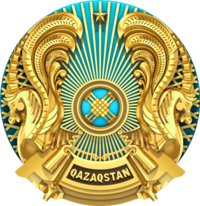 рЕСПУБЛИКАНСКОЕ ГОСУДАРСТВЕННОЕ УЧРЕЖДЕНИЕ «дЕПАРТАМЕНТ КОНТРОЛЯ КАЧЕСТВА И БЕЗОПАСНОСТИ ТОВАРОВ И УСЛУГ ГОРОДА АЛМАТЫ КОМИТЕТА КОНТРОЛЯ КАЧЕСТВА И БЕЗОПАСНОСТИ ТОВАРОВ И УСЛУГ МИНИСТЕРСТВА здравоохранения РЕСПУБЛИКИ КАЗАХСТАН»БАС  МЕМЛЕКЕТТІКСАНИТАРИЯЛЫҚ  ДӘРІГЕРІГЛАВНЫЙ  ГОСУДАРСТВЕННЫЙСАНИТАРНЫЙ  ВРАЧ